РОССИЙСКАЯ ФЕДЕРАЦИЯИРКУТСКАЯ ОБЛАСТЬКОНТРОЛЬНО-СЧЕТНАЯ ПАЛАТАМУНИЦИПАЛЬНОГО ОБРАЗОВАНИЯ КУЙТУНСКИЙ РАЙОНОТЧЕТ  № 1по результатам проверки законного и эффективного (экономного и результативного) использования средств областного и местного бюджетов, выделенных на реализацию мероприятий перечня проектов народных инициатив в 2022 году Алкинскому муниципальному образованиюр.п. Куйтун                                                                                                   2 февраля 2023г.Настоящий отчет подготовлен председателем КСП Костюкевич А.А. по итогам контрольного мероприятия «Проверка законного и эффективного (экономного и результативного) использования средств областного и местного бюджетов, выделенных на реализацию мероприятий перечня проектов народных инициатив в 2022 году Алкинскому муниципальному образованию», на основании акта проверки № 2 от 30.01.2023 года, подготовленного ведущим инспектором КСП МО Куйтунский район Гришкевич Е.И.Основание для проведения контрольного мероприятия: Федеральный закон от 07.02.2011г. № 6-ФЗ «Об общих принципах организации и деятельности контрольно-счетных органов субъектов Российской Федерации и муниципальных образований», п. 2.1 плана работы Контрольно-счетной палаты на 2023 год, распоряжение председателя КСП МО Куйтунский район от 10.01.2023г. № 2.Предмет контрольного мероприятия: - федеральные законодательные и иные нормативные правовые акты, законодательные и иные нормативные правовые акты Иркутской области, нормативные правовые акты Алкинского муниципального образования, приказы, распоряжения и методические указания, регламентирующие отношения по формированию, предоставлению, использованию средств областного и местного бюджета на реализацию мероприятий проектов народных инициатив; учету расходов;- деятельность Алкинского муниципального образования по формированию и использованию средств областного бюджета и бюджета Алкинского муниципального образования на реализацию мероприятий проектов народных инициатив; - соглашение о предоставлении субсидий Алкинскому муниципальному образованию, платежные документы, контракты, договоры, бухгалтерская отчетность, статистическая и иная отчетность, первичные учетные документы по предоставлению и использованию средств, направленных на реализацию мероприятий проектов народных инициатив. Объект контрольного мероприятия: Алкинское муниципальное образование.Срок проведения контрольного мероприятия: с 10.01.2023г. по 30.01.2023г.Цель контрольного мероприятия: оценка соблюдения законодательных и иных нормативных правовых актов при формировании бюджетных ассигнований для реализации мероприятий проектов народных инициатив, а также соблюдения порядка предоставления субсидий муниципальному образованию. Проверка целевого и эффективного (экономного и результативного) использования средств областного и местного бюджетов, предоставленных на реализацию мероприятий проектов народных инициатив.Проверяемый период: 2022 год.Объем проверенных финансовых средств -  412,4 тыс. руб.Проверка проведена с уведомлением главы Алкинского муниципального образования Слайковского Юрия Васильевича. Акт проверки № 2 от 30.01.2023 года вручен главе Алкинского муниципального образования. В установленный для представления информации о результатах рассмотрения акта от Администрации Алкинского МО замечания в адрес КСП не поступали.Результаты контрольного мероприятия:Общие положенияЗаконом Иркутской области от 16.12.2004г. № 92-ОЗ «О статусе и границах муниципальных образований Куйтунского района Иркутской области» Алкинское муниципальное образование наделено статусом сельского поселения с административным центром в с. Алкин (далее поселение, сельское поселение). В состав поселения входит 5 населенных пунктов: с. Алкин, с. Александро-Невский Завод, с. Малая Кочерма, с. Сулкет, д. Тобино.По данным, размещенным на официальном сайте территориального органа Федеральной службы государственной статистики по Иркутской области (Иркутскстата), численность населения Алкинского муниципального образования на 01.01.2021 год составляла 567 человек, по состоянию на 01.01.2022 год – 532 человека.Вопросы правовой, территориальной, организационной, экономической и финансовой организации местного самоуправления в муниципальном образовании регулируются Уставом Алкинского муниципального образования.Кассовое обслуживание бюджета поселения осуществляется Финансовым управлением администрации МО Куйтунский район, открыт лицевой счет. Финансирование расходов осуществляется через единый счет бюджета района, открытый отделением по Куйтунскому району УФК Иркутской области.  Органы местного самоуправления самостоятельно формируют, утверждают, исполняют местный бюджет и осуществляют контроль за его исполнением с соблюдением требований, установленных Бюджетным кодексом РФ, Федеральным Законом от 06.10.2003г. № 131-ФЗ «Об общих принципах организации местного самоуправления в Российской Федерации» (далее – Закон № 131-ФЗ), а также принимаемыми в соответствии с ними законами Иркутской области, нормативно-правовыми актами Алкинского МО. Исполнение бюджета организуется на основе сводной бюджетной росписи и кассового плана (ст. 215.1 БК РФ).Главой администрации Алкинского сельского поселения за проверяемый период является Слайковский Юрий Васильевич.Проект «Народные инициативы» реализуется в муниципальных образованиях Иркутской области с 2011 года. Он предполагает финансовую поддержку идей и решения проблем, обозначенных жителями данных территорий. Финансовое обеспечение реализации народных инициатив производится из средств областного бюджета и средств местного бюджета. За период с 2012 года по 2022 год включительно по проекту «Народные инициативы» в бюджет Алкинского муниципального образования поступило субсидии из областного бюджета в сумме 2528,4 тыс. руб., обеспечено софинансирование средствами местного бюджета в сумме 76,4 тыс. руб. Всего на реализацию народных инициатив направлено 2604,8 тыс. руб. Наибольший объем средств направлен на народные инициативы в сфере благоустройства территории муниципального образования – 1507,4 тыс. руб. (57,9% от общего объема средств) и на материально-техническое оснащение учреждения культуры – 550,5 тыс. руб. (21,1%). Все поступающие средства из областного бюджета на реализацию мероприятий народных инициатив осваивались в полном объеме. За 11 лет реализованы следующие мероприятия:Оценка соблюдения законодательных и иных нормативных правовых актов при формировании бюджетных ассигнований для реализации мероприятий проектов народных инициатив, в том числе наличие расходного обязательстваПостановлением Правительства Иркутской области от 14 февраля 2019г. № 108-пп (в редакции с изменениями № 3-пп от 11.01.2022г.) утверждено Положение о предоставлении субсидий из областного бюджета местным бюджетам в целях софинансирования расходных обязательств муниципальных образований Иркутской области на реализацию мероприятий перечня проектов народных инициатив (далее – Положение № 108-пп). Данное Положение устанавливает условия предоставления субсидий из областного бюджета местным бюджетам в целях софинансирования расходных обязательств на реализацию мероприятий перечня проектов народных инициатив, критерии отбора муниципальных образований Иркутской области, а также направления расходования субсидий. Исполнительным органом государственной власти Иркутской области, уполномоченным на предоставление субсидий, является министерство экономического развития и промышленности Иркутской области (далее – министерство).         Критериями отбора муниципальных образований для предоставления субсидий являются:- численность постоянного населения муниципального образования по состоянию на 1 января года, предшествующего году предоставления субсидий, составляет более 25 человек;- населенный пункт, входящий в состав территории муниципального образования, не упразднен или не признан закрывающимся (для муниципальных образований, в состав территории которых входит единственный населенный пункт). Алкинское муниципальное образование соответствует критериям отбора и включено в соответствующий Перечень муниципальных образований, установленный приложением 1 к Положению № 108-пп.Приложением № 14 к Закону Иркутской области от 16.12.2021г. № 130-ОЗ «Об областном бюджете на 2022 год и на плановый период 2023 и 2024 годов» определены объемы предоставления субсидии из областного бюджета местным бюджетам на реализацию мероприятий перечня проектов народных инициатив, в т.ч. Алкинскому муниципальному образованию на 2022 год в сумме 400 тыс. руб. (таб. 53 п/п 254).Органы местного самоуправления муниципальных образований, включенных в распределение субсидий, в срок до 10 февраля года предоставления субсидий представляют в министерство:1) заявку на предоставление субсидий;2) документы об одобрении Мероприятий по итогам проведенных сходов граждан, конференций граждан (собрания делегатов), собраний граждан;3) копии документов, подтверждающих право собственности (пользования) муниципального образования на имущество, включая земельные участки, предназначенное для реализации Мероприятий;4) выписку из сводной бюджетной росписи местного бюджета, содержащую сведения о наличии в местном бюджете бюджетных ассигнований на реализацию Мероприятий в объеме, необходимом для их реализации, включая размер планируемых к предоставлению субсидий;5) копию муниципального правового акта.	Одним из условий предоставления субсидии для муниципальных образований, наделенных статусом поселения, являлось наличие документов об одобрении Мероприятий по итогам проведенных сходов граждан, конференций граждан (собрания делегатов), собраний граждан или других форм непосредственного осуществления населением местного самоуправления и участия в его осуществлении. Статьей 18 Устава Алкинского МО закреплено, что для обсуждения вопросов местного значения на территории поселения могут проводится собрания граждан по инициативе населения, Думы Поселения, Главы Поселения. Порядок назначения и проведения собрания граждан, а также полномочия собрания граждан определяются нормативными правовыми актами Думы Поселения. В нарушение Устава Алкинского муниципального образования такой порядок отсутствует.Главой Алкинского МО издано распоряжение от 12.01.2022г. № 1/2 о проведении собрания жителей Алкинского сельского поселения в селе Алкин, селе Сулкет, селе Малая Кочерма, деревне Тобино, селе Александро-Невский Завод по распределению средств народных инициатив в 2022 году. Согласно протоколам от 14.01.2022г. и 17.01.2022г. на собраниях присутствовало в общей сложности 48 человек, что составляет 9% от общей численности населения Алкинского муниципального образования (48/532). По итогам проведенных собраний одобрено одно мероприятие: текущий ремонт ограждения территории кладбища в с. Алкин.В течение года мероприятия перечня не корректировались. Результаты собраний жителей Алкинского сельского поселения опубликованы в Вестники Алкинского муниципального образования от 21 января 2022г. № 135.Согласно статье 65 Бюджетного кодекса РФ формирование расходов бюджетов бюджетной системы Российской Федерации осуществляется в соответствии с расходными обязательствами.  Статьей 86 БК РФ определено, что расходные обязательства возникают в результате принятия муниципальных правовых актов по вопросам местного значения, устанавливающими эти расходные обязательства. Расходные обязательства муниципального образования подлежат отражению в реестре расходных обязательств, обязанность ведения которого предусмотрена ст. 87 БК РФ.Администрацией издано распоряжение от 17.01.2022г. № 2 «Об утверждении мероприятий перечня проектов народных инициатив», которое устанавливает принятие на себя расходных обязательств по реализации мероприятий в 2022 году. Порядок организации работы по реализации мероприятий перечня проектов народных инициатив и расходования бюджетных средств утвержден распоряжением Администрации от 17.01.2022г. № 2/1. Указанным распоряжением определены ответственные должностные лица, сроки реализации мероприятий (до 30 декабря 2022 года).Порядок ведения реестра расходных обязательств Алкинского муниципального образования утвержден постановлением Администрации от 14.12.2020г. № 11 (далее – Порядок). Пунктом 3 Порядка утверждена форма реестра расходных обязательств. Однако, реестр по утвержденной форме не ведется (пункт 1.1.5 Классификатора нарушений: нарушение порядка ведения реестра расходных обязательств, ст. 87 БК РФ). К проверке представлен свод реестров расходных обязательств по форме, утвержденной приказом Министерства финансов РФ от 31 мая 2017 года № 82-н «Об утверждении Порядка представления реестров расходных обязательств субъектов Российской Федерации, сводов реестров расходных обязательств муниципальных образований, входящих в состав субъекта Российской Федерации…» Следует отметить, что Приказ № 82-н утратил силу с 14.04.2020г. (приказ Минфина России от 03.03.2020г. № 34н). Указанный реестр ведется в автоматизированной информационной системе «Свод-Смарт» и представляется в Министерство финансов Иркутской области. Суммы, планируемые на мероприятия по проектам народных инициатив, в своде реестров расходных обязательств отражены по строке 5.1.1.11 «организация благоустройства территории сельского поселения» в общей сумме 492,4 тыс. руб., из них за счет целевых средств регионального бюджета – 400 тыс. руб., за счет средств местного бюджета – 92,4 тыс. руб. Следует отметить, что нормативный правовой документ, на основании которого возникли расходные обязательства по реализации мероприятий народных инициатив, в реестре не указан. 3. Проверка соблюдения Алкинским МО условий предоставления и расходования субсидий на реализацию мероприятий народных инициативПунктом 8 Положения № 108-пп определены условия предоставления и расходования субсидий на реализацию мероприятий народных инициатив, которыми являются:1) наличие в местном бюджете, (сводной бюджетной росписи местного бюджета) бюджетных ассигнований на реализацию Мероприятий в объеме, необходимом для их реализации, включая размер планируемых к предоставлению субсидий;2) реализация полномочий, установленных ст. 14 Федерального закона от 06.10.2003г. № 131-ФЗ и Законом Иркутской области от 3.11.2016г. N 96-ОЗ "О закреплении за сельскими поселениями Иркутской области вопросов местного значения";3) соответствие Мероприятий требованиям, установленным п.п. 4 п. 8 Положения № 108-пп;4) наличие документов об одобрении Мероприятий;5) имущество, включая земельные участки, предназначенное для реализации Мероприятий, должно находиться в собственности (пользовании) муниципального образования;6) наличие муниципального правового акта, устанавливающего расходные обязательства муниципального образования на реализацию Мероприятий, перечень Мероприятий и порядок организации работы по их реализации;7 ) заключение соглашения о предоставлении субсидии.КСП района проведен анализ соблюдения перечисленных выше условий предоставления субсидий Алкинскому МО, в результате которого установлено, что:- бюджетные ассигнования на реализацию Мероприятий в объеме, необходимом для их реализации, включая размер планируемых к предоставлению субсидий в местном бюджете предусмотрены (решение Думы от 27.12.2021г. № 92 – 412 тыс. руб., решение Думы от 04.02.2022г. № 93 – 412,4 тыс. руб.);- мероприятия перечня проектов народных инициатив на 2022 год направлено на благоустройство территории поселения. Данное мероприятие относится к полномочиям органов местного самоуправления, установленных Федеральных законом от 06.10.2003г. № 131-ФЗ «Об общих принципах организации местного самоуправления в Российской Федерации» и соответствуют требованиям, определенным Положением № 108-пп;- перечень мероприятий одобрен;- земельный участок, предназначенный для реализации мероприятий проектов народных инициатив, находится в муниципальной собственности (№ 38-38/016-38/011/017/2016-3603/1 от 07.12.2016г. Площадь 21197кв.м. - для ритуальной деятельности) и отраженно в реестре муниципального имущества Алинского МО;- муниципальный правовой акт, устанавливающий расходные обязательства муниципального образования на реализацию Мероприятий, принят;- предоставление субсидии осуществляется на основании соглашения о предоставлении субсидии на реализацию мероприятий перечня проектов народных инициатив. Между Министерством экономического развития и промышленности Иркутской области и администрацией Алкинского сельского поселения заключено Соглашение от 09.02.2022г. № 05-62-18/22-2 (далее – Соглашение). Предметом Соглашения является предоставление из областного бюджета в 2022 году бюджету Алкинского муниципального образования субсидии в целях софинансирования расходных обязательств на реализацию мероприятий перечня проектов народных инициатив. Размер субсидии, предоставляемой из областного бюджета бюджету Алкинского МО составляет 400 тыс. руб., или 96,99321% от общего объема бюджетных ассигнований, предусматриваемых в бюджете на финансовое обеспечение расходных обязательств (412,4 тыс. руб.). Субсидия предоставляется в рамках подпрограммы «Государственная политика в сфере экономического развития Иркутской области» государственной программы «Экономическое развитие и инновационная экономика» на 2019-2024 годы.Согласно Заявке на предоставление субсидий из областного бюджета местным бюджетам на реализацию мероприятий перечня проектов народных инициатив на 2022 год, областная субсидия и средства местного бюджета, предусмотренные на софинансирование мероприятий, распределены следующим образом (см. таблицу № 1).Таблица № 1 (тыс. руб.).Как видно из таблицы № 1, размер софинансирования мероприятий проектов народных инициатив за счет средств местного бюджета составил 12,4 тыс. руб. или 3% (12,4/412,4) от общей суммы финансирования данных мероприятий, что соответствует предельному уровню софинансирования объема расходного обязательства Алкинкого муниципального образования, утвержденного распоряжением Правительства Иркутской области от 29.05.2020г. № 498-рп «Об утверждении предельного уровня софинансирования Иркутской области (в процентах) объема расходного обязательства муниципального образования Иркутской области на 2021 год и плановый период 2022 и 2023 годов».Уведомлением Министерства экономического развития и промышленности Иркутской области от 1 января 2022г. № 3009 по расчетам между бюджетами субсидии на реализацию мероприятий перечня проектов народных инициатив доведены до Администрации Алкинского сельского поселения в сумме 400 тыс. руб.Объем бюджетных ассигнований на реализацию мероприятий перечня проектов народных инициатив утвержден решением Думы Алкинского МО от 27.12.2021г. № 92 «О бюджете Алкинского сельского поселения на 2022 год и на плановый период 2023 и 2024 годов». В доходной части местного бюджета на 2022 год поступления средств субсидии из областного бюджета в сумме 400 тыс. руб. отражены по коду бюджетной классификации 940 2 02 29999 10 0000 150 «Прочие субсидии бюджетам сельских поселений». В расходной части первоначально утвержденного бюджета поселения средства на мероприятия народных инициатив предусмотрены в сумме 412 тыс. руб. (в т.ч. за счет средств местного бюджета (софинансирование) в размере 12 тыс. руб.). Затем решением Думы от 04.02.2022г. № 93 «О внесении изменений и дополнений в решение Думы от 27.12.2021г. № 92» бюджетные ассигнования на реализацию перечня проектов народных инициатив предусмотрены в сумме 412,4 тыс. руб. (в т.ч. за счет средств местного бюджета 12,4 тыс. руб.). Расходы предусмотрены по подразделу 0503 «Благоустройство» по коду целевой статьи расходов 71802S2370 «Реализация мероприятий перечня проектов народных инициатив» без разделения источников финансирования (областной, местный бюджет).Показатели сводной бюджетной росписи соответствуют показателям, утвержденным решением о бюджете Алкинского муниципального образования. Согласно ст. 221 БК РФ, утвержденные показатели бюджетных смет на 2022 год соответствуют доведенным лимитам.Перечисление субсидии осуществлялось Министерством в доле, соответствующей уровню софинансирования в соответствии с соглашением в мае 2022 года на основании заявок поселения на кассовый расход, поданных в Управление Федерального казначейства Иркутской области. Согласно отчету об использовании субсидии в целях софинансирования расходов связанных с реализацией мероприятий перечня проектов народных инициатив фактическое использование средств за 2022 год составило 412,4 тыс. руб., или 100% к плану, в том числе 400 тыс. руб. за счет средств областного бюджета и 12,4 тыс. руб. за счет средств местного бюджета. 4. Использование бюджетных средств, выделенных на реализациюмероприятий народных инициативОсвоение денежных средств (областной и местный бюджет) осуществлялось в соответствии с утвержденным планом мероприятий перечня проектов народных инициатив: Текущий ремонт ограждения территории кладбища в с. Алкин. В рамках реализации мероприятий народных инициатив Алкинским сельским поселением производился ремонт и огораживание территорий кладбищ, принадлежащих муниципальному образованию. Общая стоимость работ составила 821,9 тыс. руб., из них в с. Алкин – 645,4 тыс. руб. Работы по ремонту и огораживанию территории кладбища в с. Алкин проводились в 2017г., 2018г., 2019г., 2020г. и 2022г. Общая протяженность отремонтированного забора за указанный период составила 458,8м. высотой 1м.Администрацией в 2022 году заключен договор с ИП Каширина Н.С. от 04.05.2022г. № 8, предметом которого является выполнение работ по ремонту ограждения территории кладбища в с. Алкин протяженностью 237м, высотой 1м на сумму 412,4 тыс. руб. Стоимость, объем и виды выполняемых работ определены локальным сметным расчетом, который является неотъемлемой частью договора. По условиям договора, срок выполнения работ составляет: с 4 мая 2022 года по 31 мая 2022 года. Согласно акту о приемке выполненных работ (ф.КС-2) и справки о стоимости выполненных работ и затрат (ф.КС-3) от 25.05.2022 года работы выполнены подрядчиком в установленный договором срок. Оплата произведена по разделу/подразделу 0503 «Благоустройство» КЦСР 72000S2370 «реализация мероприятий перечня проектов народных инициатив» 244 «закупка товаров, работ, услуг для муниципальных нужд» 25.05.2022г. в размере 412,4 тыс. руб., в том числе за счет средств местного бюджета (софинансирование) – 12,4 тыс. руб., за счет средств областного бюджета (субсидии) – 400 тыс. руб.В ходе контрольного мероприятия был произведен визуальный осмотр фактически выполненных работ по ремонту ограждения территории кладбища в с. Алкин (см. фотоматериалы по результатам осмотра – в приложении № 1 к отчету). Установлено, что объем работ, предусмотренный сметной документацией и отраженный в Акте о приемке выполненных работ (ф.КС-2) идентичны и соответствуют фактически выполненным работам, таким как: устройство заборов решетчатых (с установкой столбов) составляет 237м., высота забора 1м. Выводы:1. Фактическое исполнение расходов на реализацию мероприятий перечня проектов народных инициатив в 2022 году составило 412,4 тыс. руб. (100% к плановым назначениям), в том числе за счет средств местного бюджета (софинансирование) – 12,4 тыс. руб., за счет средств областного бюджета (субсидии) – 400 тыс. руб.2. Решение об определении Мероприятий перечня проектов народных инициатив на 2022 год в Алкинском муниципальном образовании принималось на собрании граждан поселения. Согласно протоколам от 14.01.2022г. и 17.01.2022г. на собраниях присутствовало в общей сложности 48 человек, что составляет 9% от общей численности населения муниципального образования (48/532). Уставом Алинского муниципального образования предусмотрено, что Порядок назначения и проведения собрания граждан, а также полномочия собрания граждан определяются нормативными правовыми актами Думы Поселения. В нарушение Устава Алкинского муниципального образования такой порядок отсутствует.3. Порядок ведения реестра расходных обязательств Алкинского муниципального образования утвержден постановлением Администрации от 14.12.2020г. № 11.  Порядком утверждена форма реестра расходных обязательств. Однако, реестр по утвержденной форме не ведется (пункт 1.1.5 Классификатора нарушений: нарушение порядка ведения реестра расходных обязательств, ст. 87 БК РФ). В КСП представлен свод реестров расходных обязательств по форме, утвержденной приказом Министерства финансов РФ от 31 мая 2017 года № 82-н «Об утверждении Порядка представления реестров расходных обязательств субъектов Российской Федерации, сводов реестров расходных обязательств муниципальных образований, входящих в состав субъекта Российской Федерации…». Суммы, планируемые на мероприятия по проектам народных инициатив, в своде реестров расходных обязательств отражены по строке 5.1.1.11 «организация благоустройства территории сельского поселения» в общей сумме 492,4 тыс. руб., из них за счет целевых средств регионального бюджета – 400 тыс. руб., за счет средств местного бюджета – 92,4 тыс. руб. Следует отметить, что нормативный правовой документ, на основании которого возникли расходные обязательства по реализации мероприятий народных инициатив, в реестре не указан. Рекомендации:Администрации Алкинского муниципального образования при использовании бюджетных средств, выделенных на реализацию мероприятий народных инициатив соблюдать требования (нормы) установленные Уставом МО, Бюджетным кодексом Российской Федерации.2. О результатах рассмотрения настоящего Отчета и принятых мерах проинформировать Контрольно-счетную палату до 6 марта 2023 года.Председатель КСП                                                                                  А.А. КостюкевичСправкак отчету о результатах контрольного мероприятия:«Проверка законного и эффективного (экономного и результативного) использования средств областного и местного бюджетов, выделенных на реализацию мероприятий перечня проектов народных инициатив в 2022 году Алкинскому муниципальному образованию»Председатель КСП                                                                       А.А. КостюкевичПриложение № 1 к отчетуФотоматериалы по результатам визуального осмотра1. Текущий ремонт ограждения территории кладбища в с. Алкин. 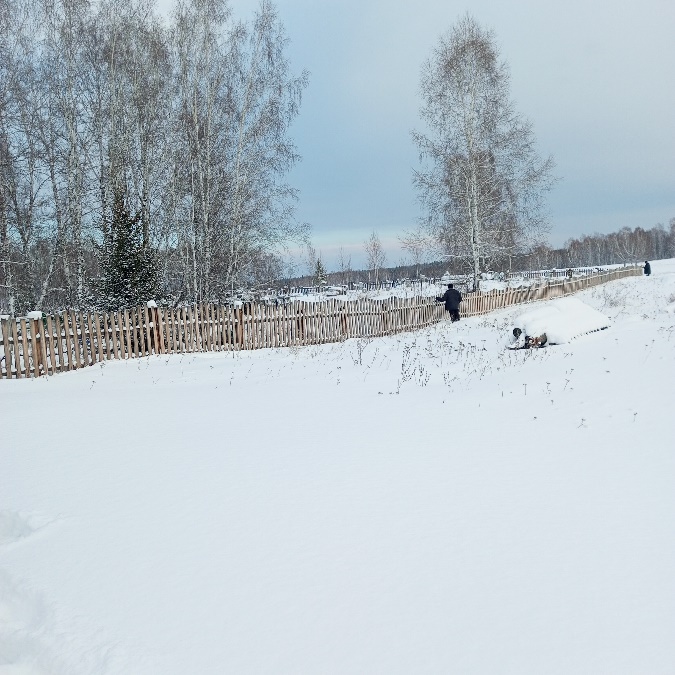 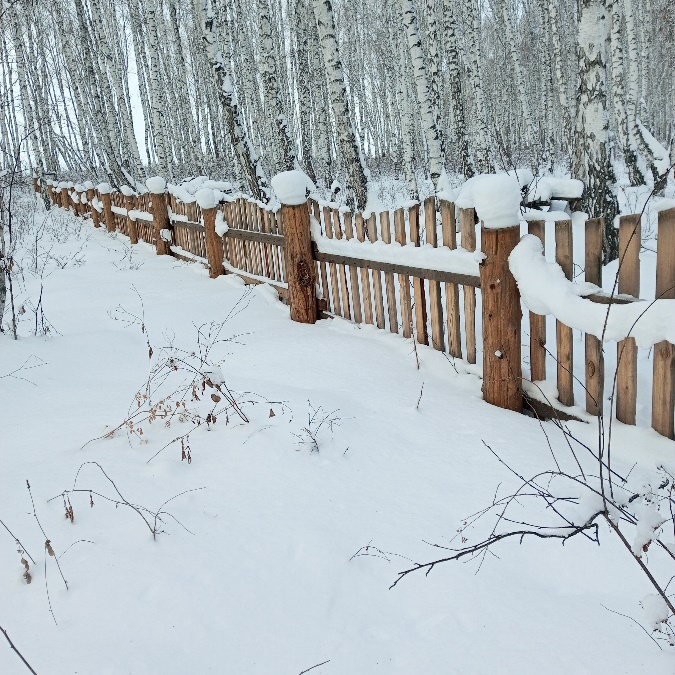 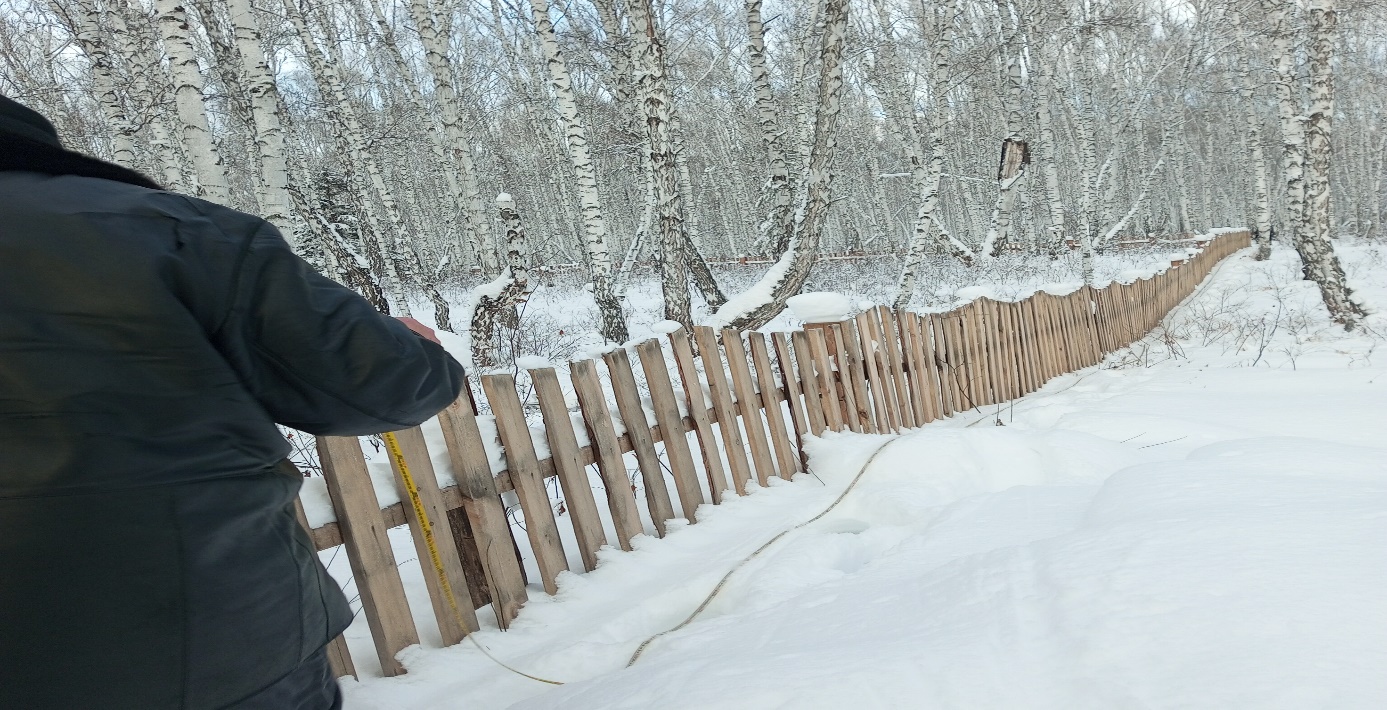 годнаименование и стоимость мероприятия, тыс. руб.наименование и стоимость мероприятия, тыс. руб.наименование и стоимость мероприятия, тыс. руб.наименование и стоимость мероприятия, тыс. руб.наименование и стоимость мероприятия, тыс. руб.наименование и стоимость мероприятия, тыс. руб.наименование и стоимость мероприятия, тыс. руб.годна благоустройство территории на учреж-дения культурына дорожное хоз-воводоснаб-жение населенияна общегосудар-ственные вопросызащита населения и территории от последствий ЧСИтого201255,6118,698,82732013211,4107,850369,22014193,3428243,3201524,263,33042,516020169054,4144,420177069,7139,7201874,17,892,11742019163,611174,620203083082021206,2206,22022412,4412,4Итого1507,4550,5162,1137,8146,5100,52604,8№ п/пНаименование мероприятияОбъем финансирования- всего.в том числе, средствав том числе, средства№ п/пНаименование мероприятияОбъем финансирования- всего.Областной бюджет Местный бюджет21Текущий ремонт ограждения территории кладбища в с. Алкин 412,440012,4НаименованиеСумма(тыс. руб.)1Объем проверенных финансовых средств412,4  2Количество выходных документов2  2.1- актов12.2- отчетов13Выявлено нарушений бюджетного законодательства РФ, всего на сумму (тыс. руб.), в том числе:3.1-  виды бюджетных нарушений, всегов том числе3.1.1нецелевое использование бюджетных средств (ст.306.4 БК РФ)3.1.2нарушение условий предоставления межбюджетных трансфертов (ст.306.8 БК РФ)3.1.3другое – всего (расшифровать в пояснительной записке)3.2- иные нарушения бюджетного законодательства, всего3.2.1принцип эффективности использования бюджетных средств (ст.34 БК РФ)3.2.2принцип достоверности бюджета (ст.37 БК РФ)3.2.3принцип адресности и целевого характера бюджетных средств (ст.38 БК РФ)3.2.4другое –всего (расшифровать в пояснительной записке)4Выявлено нарушений в сфере закупок, всего (тыс. руб.)4.1В рамках федерального закона от 05.04.2013г № 44-ФЗ4.1.1.- сумма выявленных нарушении, тыс. руб.4.1.2- количество контрактов с выявленными нарушениями5Выявлено нарушений иного законодательства, всего (тыс. руб.)6Рекомендовано к возврату (взысканию) в бюджет соответствующего уровня7Выявлено нарушений законодательства при управлении и распоряжении муниципальным имуществом, количество объектов муниципальной собственности и их стоимость8Рекомендовано к возврату в местный бюджет (тыс. руб.)9Объем причиненного ущерба (тыс. руб.)10Всего выявлено нарушений (тыс. руб.)0